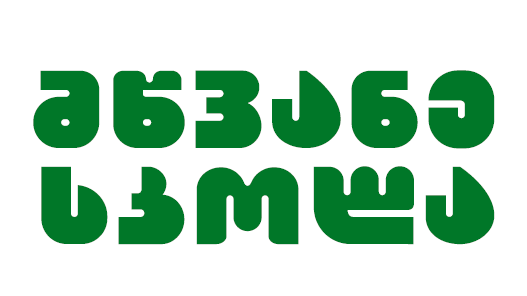 მწვანე სკოლა-დიდი დიღომი ეკო-კლუბის დებულება  ზოგადი დებულება1.1. ეკოკლუბი დაფუძნებულია ერთი სასწავლო წლის ვადით და იქმნება ყოველი სასწავლო წლის დასაწყისში;1.2. ეკოკლუბის მისიაა: სოლიდარობა, თანამშრომლობა, პასუხისმგებლიანი დამოკიდებულება გარემოსადმი და ერთმანეთისადმი. მოსწავლეებშიგარემოს დაცვითი უნარებისჩამოყალიბება/დახვეწა, ჯანსაღი ჰარმონიულად განვითარებული ახალგაზრდების აღზრდაში ხელშეწყობა. 1.3. ეკოკლუბის ხედვა: სკოლის და საზოგადოების დახმარება მდგრადი ცხოვრების წესის მნიშვნელობის გააზრებაში და გარემოზე  მავნე ზეგავლენის შემცირებაში. ადგილობრივი თემის და საზოგადოების გარემოსდაცვითი ცნობიერების და განათლების ამაღლება. მოსწავლე-ახალგაზრდობის თავისუფალი დროის რაციონალურად გამოყენება, მათში ფიზიკური და გონებრივი განვითარებისთვის სათანადო პირობების შექმნა.მოსწავლეებში კვლევის, სინთეზის, ანალიზის, დისკუსიის უნარების გამოვლინება-გაღრმავება; მიღებული ცოდნის ყოფა-ცხოვრებაში გამოყენება და ადაპტირება; პრეზენტაციის უნარის ჩამოყალიბება; პრობლემის გადაჭრის უნარის გამოვლენა; წყვილებში, ჯგუფებსა და ინდივიდუალურად მუშაობის გამოცდილების მიღება-გაზიარება;2.     კლუბის მიზნები და ამოცანები:2.1. ეკო კლუბის მიზანია გარკვეული წვლილი შეიტანოს ბუნებრივი და სოციალური გარემოს გაუმჯობესების საქმეში, მდგრადი განვითარების მიზნების შესაბამისად.2.2. ადგილობრივი თემის და საზოგადოების გარემოსდაცვითი ცნობიერების და განათლების გაღრმავება;2.3. გარემოს დაცვით ღონისძიებებსა და აქტივობებში მონაწილეობის მიღება.2.4. მდგრადი განვითარების მიზნების გათვალისწინებითბუნებრივი და სოციალური გარემოს გაუმჯობესების საქმეში გარკვეული წვლილის შეტანა.2.5. მოსწავლეთათვის  საკუთარი უნარების გამოხატვის შესაძლებლობების მიცემა;2.6.მოზარდი თაობისთვის ახალი შესაძლებლობების მიცემის გაზიარების და პიროვნული ზრდის  ხელშეწყობა.2.7. პრეზენტაბელურობის, ურთიერთთანამშრომლობის, კომუნიკაბელურობის, მეტყველების, შემოქმედებითობის და სააზროვნო უნარ-ჩვევების ჩამოყალიბება/განვითარება;2.8. პოზიტიური დამოკიდებულების ჩამოყალიბება, რომლის წინაპირობაა კლუბში არსებული არაფორმალური გარემო;2.9. კლუბი უფლებამოსილია განახორციელოს ნებისმიერი საქმიანობა, რომელიც ემსახურება კლუბის მიზნებს, ინტერესებს, ორიეტირებულია შედეგზე და არ ეწინააღმდეგება საქართველოს კანონმდებლობას.3. კლუბში გაწევრიანება და წევრობის შეწყვეტა.3.1. კლუბის წევრობა ნებაყოფლობითია;3.2. კლუბის წევრი შეიძლება გახდეს ამავე სკოლის საბაზო და საშუალო საფეხურის მოსწავლე, რომელიც იზიარებს კლუბის მიზნებს;3.3. კლუბის ყველა წევრს აქვს უფლება მონაწილეობდეს კლუბის სამუშაოების შეხვედრების პროცესებში;3.4. კლუბის წევრი ვალდებულია მიიღოს მონაწილეობა კლუბის საქმიანობაში, დაიცვას დებულებით გათვალისწინებული მოთხოვნები, შეასრულოს კურატორის დავალებები და კლუბის მიერ მიღებული გადაწყვეტილებები;3.5. კლუბი პასუხისმგებელია მისი წევრის მხოლოდ იმ უფლება-მოვალეობა-ვალდებულებასა და პასუხისმგებლობაზე, რომელიც დაკავშირებულია კლუბის საქმიანობასთან;4. კლუბის მართვა და გადაწყვეტილების მიღება4.1. კლუბს  ჰყავს კურატორი (მასწავლებელი) და ლიდერი (მოსწავლე), რომელთა უფლებამოსილებაა ურთიერთთანამშრომლობით უხელმძღვანელონ კლუბის საქმიანობას,   კლუბის მიერ განსახორციელებელ ღონისძიებებს;4.3.კლუბის ლიდერს ერთი სასწავლო წლის ვადით ნიშნავს კლუბის კურატორი;4.4. ეკოკლუბი უფლებამოსილია შეიმუშაოს ეკოსიგელები/ დიპლომები და დააჯილდოვოს ეკო მიმართულებითსხვადასხვა აქტივობებში აქტიურად ჩართული კლასები/მოსწავლეები.5. კლუბის კურატორის/ლიდერის საქმიანობა5.1. წარმართავს კლუბის საქმიანობას;5.2. ხელმძღვანელობს და უძღვება სამუშაო შეხვედრებს;5.3. წარმოადგენს კლუბს სხვა პირებთან ურთიერთობაში;5.4. ისმენს კლუბის წევრების მოსაზრებებს, წინადადებებს;5.5. კლუბის წევრებთან ერთად განსაზღვრავს ღონისძიებების დეტალურ გეგმას და საჭიროებებს;5.6.უზრუნველყოფს საინფორმაციო კამპანიების, დებატების ორგანიზებას სხვადასხვა  საკითხებზე;6. კლუბის მუშაობა6.1 კლუბი იკრიბება საჭიროების შემთხვევაში;6.2. კლუბი მუშაობს წინასწარ შემუშავებული სამოქმედო გეგმით;6.3. კლუბის კურატორი  ინტერნეტ სივრცეში ეტაპობრივად ახდენს ეკოკლუბის შესახებ ინფორმაციის განთავსებას (სიახლეები,აქტივობები)6.4.ეკოკლუბის მიერ დაგეგმილ და განსახორციელებულ ღონისძიებებში/აქტივობებში ჩასართავ,ამავე სკოლის მოსწავლეთა რაოდენობა შეუზღუდავია;ეკოკლუბის  სამოქმედო გეგმა№აქტივობაჩატარების დროპასუხისმგებელი პირები1დებულების გაცნობა,  სამომავლო ღონისძიებების  დაგეგმვაოქტომბერიკლუბის კურატორი და კლუბის წევრები2მოცემული დროის განმავლობაში კლუბის წევრების იდეების და მოსაზრებების მოსმენა განხილვა  პრეზენტაციაწლის განმავლობაში თვეში ერთჯერკლუბის კურატორი და კლუბის წევრები3გარემოსდაცვით ღონისძიებებში აქტიურად ჩართული სხ/სხ. კლასებისა მოსწავლეების   სპეციალური ეკოსიგელებით დაჯილდოვება წლის განმავლობაშიკლუბის კურატორი და კლუბის წევრები4წლის ბოლოს ეკოსიგელების შეჯამება    და მათი რაოდენობის მიხედვით,  მოსწავლეებისათვის პირველი, მეორე და მესამე ხარისხის დიპლომების გადაცემა, ასევე, ყველა მონაწილის წახალისებაწლის ბოლოსდირექცია და კლუბის კურატორი 5კლუბის  საქმიანობის ფოტო და ვიდეო მასალის გამოქვეყნება სკოლის facebook-ის გვერდზე წლის განმავლობაშიდირექცია, კლუბის კურატორი და კლუბის წევრები